TÍTULO PRIMERO DISPOSICIONES GENERALESCAPÍTULO IDe la Naturaleza y el Objeto de la LeyArtículo 1.- La presente Ley es de orden público y de interés social, y tiene por objeto establecer los ingresos que percibirá la Hacienda Pública del Ayuntamiento de Kantunil, Yucatán, a través de su Tesorería Municipal, durante el ejercicio fiscal del año 2023.Artículo 2.-Las personas domiciliadas dentro del Municipio de Kantunil, Yucatán que tuvieren bienes en su territorio o celebren actos que surtan efectos en el mismo, están obligados a contribuir para los gastos públicos de la manera que disponga la presente Ley, así como la Ley de Hacienda del Municipio de Kantunil, Yucatán, el Código Fiscal del Estado de Yucatán y los demás ordenamientos fiscales de carácter local y federal.Artículo 3.-Los ingresos que se recauden por los conceptos señalados en la presente Ley, se destinarán a sufragar los gastos públicos establecidos y autorizados en el Presupuesto de Egresos del Municipio de Kantunil, Yucatán, así como en lo dispuesto en los convenios de coordinación fiscal y en las leyes en que se fundamenten.CAPITULO IIDe los Conceptos de Ingresos y su PronósticoArtículo 4.-Los conceptos por los que la Hacienda Pública del Municipio de Kantunil, Yucatán, percibirá ingresos, serán los siguientes:Impuestos;Derechos;Contribuciones de Mejoras;Productos;Aprovechamientos;Participaciones Federales y Estatales;Aportaciones, yIngresos Extraordinarios.TÍTULO SEGUNDO IMPUESTOSCAPÍTULO IImpuesto Predial:Artículo 13.-Son impuestos las contribuciones establecidas en la ley que deben pagar las personas físicas y morales que se encuentren en la situación jurídica o de hecho prevista por la misma y que sean distintas a las señaladas en los títulos tercero y cuarto de esta ley. Para el cálculo del impuesto predial se causará de acuerdo con la siguiente tarifa: Artículo 14.-Para el cálculo del impuesto predial se realiza los siguientes:				Se determina el valor por M2 unitario del terreno correspondiente a su ubicación según su sección y manzana.Se clasifica el tipo de construcción de acuerdo a los materiales de las construcciones techadas en concreto, vigas de hierro y rollizos, zinc, asbesto o teja, cartón o paja y se vincula a la zona centro, media o periferia de la localidad.	 Al sumarse ambos puntos anteriores se obtiene el valor catastral del inmueble o terreno. Para la tarifa del impuesto predial (C) se propone que el factor sea el 0.00025 del valor catastral actualizado. C= (Tabla A+Tabla B)(0.00025) En caso de predios cuyo valor catastral sea igual o menor a $200,000.00, el contribuyente pagará como cuota fija para el impuesto predial la cantidad de $50.00				Todo predio destinado a la producción agropecuaria 10 al millar anual sobre el valor catastral, sin que la cantidad a pagar resultante exceda a lo establecido por la legislación agraria federal para terrenos ejidales.Artículo 15.-Cuando se pague el impuesto anual durante el primer bimestre del año, el contribuyente gozará de un descuento del 50%.Artículo 16.-El impuesto predial con base en las rentas o frutos civiles que produzcan los inmuebles, se causará con base en la siguiente tabla de tarifas:I.-Sobre la renta o frutos civiles mensuales por casas habitación: 2%II.-Sobre la renta o frutos civiles mensuales por actividades comerciales: 2%CAPÍTULO IIImpuesto Sobre Adquisición de InmueblesArtículo 17.-El impuesto a que se refiere este capítulo, se calculará aplicando la tasa del 2% a la base gravable señalada en la Ley de Hacienda del Municipio de Kantunil Yucatán.CAPÍTULO IIIImpuesto sobre Diversiones y Espectáculos PúblicosArtículo 18.-El impuesto se calculará sobre el monto total de los ingresos percibidos, y se determinará aplicando a la base antes referida, las tasas que se establecen a continuación:Por obras de teatro o funciones de circo	8 %Otros permitidos por la Ley de la materia	8%TÍTULO TERCERO DERECHOS CAPÍTULO I Derechos por Licencias y PermisosArtículo 19.- Por el otorgamiento de las licencias o permisos a que hace referencia el artículo 77 de la Ley de Hacienda del Municipio de Kantunil, Yucatán, se causarán y pagarán derechos de conformidad con las tarifas establecidas en los siguientes artículos.Artículo 20.-En el otorgamiento de las licencias para el funcionamiento de nuevos giros relacionados con la venta de bebidas alcohólicas, exclusivamente para su consumo en otro lugar, se cobrará una cuota de acuerdo con la siguiente tarifa:Artículo 21.-Por los permisos eventuales para el funcionamiento de giros relacionados con la venta de bebidas alcohólicas se les aplicará la cuota de $ 800.00 diarios.Artículo 22.-Para el otorgamiento de licencias de funcionamiento de nuevos establecimientos cuyo giro sea la prestación de servicios, que incluyan la venta de bebidas alcohólicas exclusivamente para su consumo en el mismo lugar, se aplicará la tarifa que se relaciona a continuación:Artículo 23.- Por el otorgamiento de la renovación y/o revalidación anual de licencias para el funcionamiento de los establecimientos que se relacionan en los artículos 19 y 21 de esta Ley, se pagará un derecho conforme a la siguiente tarifa:Artículo 24.- El cobro de derechos por el otorgamiento de nuevas licencias, permisos o autorizaciones para el funcionamiento de establecimientos y locales comerciales o de servicios, que no expenden bebidas alcohólicas y su revalidación y/o renovación, se realizará con base en las siguientes tarifas:CAPÍTULO IIDe los Servicios por la Regulación de uso de Suelo o Construcciones de los SujetosArtículo 25.-Por el otorgamiento de los permisos a que hace referencia en la Ley de Hacienda del Municipio de Kantunil, Yucatán, se causarán y pagarán derechos de acuerdo con las siguientes tarifas:Construcción Habitacional y ComercialConstrucción Industrial, comercial o de serviciosCAPÍTULO IIIDerechos por Servicios de VigilanciaArtículo 26. El cobro de derechos por el servicio de vigilancia que presta el Ayuntamiento a los particulares que lo soliciten, se determinará aplicando las siguientes cuotas: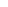 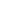 Este servicio no se otorgará a espectáculos consistentes en corridas de toros, carreras de caballos o peleas de gallos.CAPÍTULO IVDerechos por Servicios de Agua PotableArtículo 27.- Por los derechos correspondientes al servicio de agua potable mensualmente se causará y pagará la cuota de:I.- Por toma doméstica:   $ 10.00 II.- Por toma comercial:   $ 170.00IV.- Por contrato de toma nueva doméstica $600.00 (incluye material del cuadro, material de la tubería principal al cuadro con un máximo de 6 metros de distancia, contrato y mano de obra)IV.- Por contrato de toma comercial e $1300.00 (incluye material del cuadro, material de la tubería principal al cuadro con un máximo de 6 metros de distancia, contrato y mano de obra)V- Traslado de tomas de 3 a 4 metros $500.00 se considera toma nueva a partir de 5 metrosVI.- Reconexiones $300.00IX.- Cambio de propietario $200.00CAPÍTULO VDerechos por Servicio de Limpia y Recolección de Basura27.-Por los derechos correspondientes al servicio de limpia y recolección de basura, mensualmente se causará y pagará la cuota de: I.- Por predio habitacional……….……….……...$        10.00 II.- Por predio comercial tipo A ……………........$       120.00 III.- Por predio comercial tipo B ………………...$     160.00 IV.- Por predio comercial tipo C …………….….$     175.00  V.- Por predio comercial tipo D…………….…...$     280.00 Por el pago anual del servicio de recolecta de basura se aplica el 20% de descuento pagando en los meses de enero y febrero. Para efectos de la presente ley y para la aplicación de este artículo se entenderá por:Predio habitacional: casa habitación en la que no funcione negocio alguno, ni se le de ningún tipo de giro comercial a la propiedad.  Predio comercial tipo A: predio ocupado como local comercial, en el que esté este establecido algún negocio o se le dé un tipo de giro comercial a la propiedad, y que genera menos de 10 kilogramos de desperdicios a la semana, sea necesaria la recolecta de basura dos veces por semana.  Predio comercial tipo B: predio ocupado como local comercial, en el que esté establecido algún negocio o se le dé un tipo de giro comercial a la propiedad, y que genera desperdicios orgánicos propensos a descomponerse que no superan los 5 kilogramos diarios y sea necesaria la recolecta de basura todos los días. Predio comercial tipo C: predio ocupado como local comercial, en el que esté establecido algún negocio o se le dé un tipo de giro comercial a la propiedad, y que genera 10 kilogramos o más de desperdicios inorgánicos por semana y sea necesaria la recolecta de basura dos días a la semana. Predio comercial tipo D: predio ocupado como financiera de crédito, casa de empeño, institución bancaria, caja de ahorro, asesoría de crédito o servicios financierosCAPITULO VIDerechos por Servicios de Supervisión Sanitaria de MatanzaArtículo 28.-Son objeto de este derecho, la autorización, transporte, matanza, guarda en corrales, pesaje en básculas propiedad del Municipio e inspección de animales por parte de la autoridad municipal.I.- Los derechos por la autorización de la matanza de ganado se pagarán de acuerdo a la siguiente tarifa:a) Ganado vacuno…………………………………………………………………$ 60.00 por cabezab) Ganado porcino…	…………$ 40.00 por cabezac) Ganado caprino.........................................................................................$ 40.00 por cabezaII.- Los derechos para amortiguar efectos de proceso productivo (sustentabilidad) sobre el ambiente y que inciden en la población, se pagarán de acuerdo a la siguiente tarifa:a) Ganado vacuno…	…………$ 15.00 por cabezab) Ganado porcino…………………………………………………………………$ 10.00 por cabezac) Ganado caprino..........................................................................................$ 10.00 por cabezaIII- Los derechos por servicio de inspección por parte de la Autoridad Municipal, se pagarán de acuerdo a la siguiente tarifa:a) Ganado vacuno…	…………$ 15.00 por cabezab) Ganado porcino………………………………………………………………$ 15.00 por cabezac) Ganado caprino.........................................................................................$ 15.00 por cabezaCAPITULO VIIDerechos por Servicios de Panteones 29.- Los derechos a que se refiere este capítulo, se causarán y pagarán conforme a las siguientes cuotas:I.- Inhumaciones en fosas y criptas ADULTOSEn las fosas o criptas para niños, las tarifas aplicadas a cada uno de los conceptos serán el 50% de las aplicadas por los adultos.II.- Permiso de construcción de cripta, osario o gaveta en cualquiera de las clases de los panteones municipales medida 2 metros por 2 metros……………     $1700.00III.- Exhumación después de transcurrido el término de ley…	$ 600.00CAPÍTULO VIIIOtros Servicios Prestados por el AyuntamientoArtículo 30.-Por el otorgamiento de los permisos para luz y sonido, bailes populares, verbenas y otros similares se causarán y pagarán derechos de $ 2,500.00.Artículo 31.-Por el permiso para el cierre de calles por fiestas o cualquier evento o espectáculo en la vía pública, se pagará la cantidad de $ 600.00 por día.Artículo 32.-Por el otorgamiento de los permisos para cosos taurinos, se causarán y pagarán derechos de $ 70.00 por día por cada uno de los palqueros.Artículo 33.-Por los certificados y constancias que expida la autoridad municipal, se pagarán las cuotas siguientes:Artículo 34.- El cobro de derechos por el servicio de certificados y constancias que presta el Ayuntamiento, se realizará aplicando las siguientes tarifas:Servicio:Por cada certificado que expida cualesquiera de las dependencias del ayuntamiento, se pagará un derecho de $ 30.00; salvo en aquellos casos en que esta propia ley señale de manera expresa otra tasa o tarifa y el certificado de estar al corriente en el pago del impuesto predial, que para su expedición requerirá el anexo del recibo de pago de este derecho.CAPITULO IXDe los Derechos por el Uso y Aprovechamiento de los Bienes De Dominio Público del Patrimonio MunicipalArtículo 35.-Los derechos por servicios de mercados se causarán y pagarán de conformidad con las siguientes tarifas:En el caso de locales comerciales ubicados en mercados se pagará $ 60.00 mensual por local fijo grande y local fijo chico asignado;En el caso de comerciantes que utilicen mesetas ubicadas dentro de los mercados de carnes y verduras se pagará una cuota fija de $ 30.00 mensual, y Ambulantes, $ 50.00 cuota por día.CAPÍTULO XAnuncios publicitarios, inspecciones y habilitaciones de estructuras de antenasSECCIÓN IAnuncios PublicitariosÁmbito de aplicación.Artículo 36.-Por los  conceptos  que  a continuación se enuncian, se abonarán los importes que al efecto se establezca:La publicidad, propaganda escrita o gráfica, hecha en la vía pública o visible desde ésta, con fines lucrativos o comerciales;La publicidad y propaganda que se hace en el interior de locales destinados al público (cines, teatros, comercios, galerías, centro comerciales, campos de deportes y demás sitios de acceso público);La publicidad o propaganda oral realizada en la vía pública o lugares públicos o que, por algún sistema o método de alcance a la población;No comprende:La publicidad o propaganda con fines sociales, recreativos, culturales, asistenciales y benéficos;La exhibición de chapas de tamaño tipo donde constan solamente nombre y especialidad de profesionales con título universitario;La publicidad que se refiere a mercaderías o actividades propias del establecimiento siempre que se realicen en el interior del mismo y que no incluya marcas.Los manifiestos públicos o sindicales, los anuncios de venta o de alquiler de inmuebles, las solicitudes relativas a trabajos o avisos en las puertas de los templos.Base ImponibleCuando la base imponible sea la superficie de la publicidad y propaganda, esta será determinada en función al trazado del rectángulo de base horizontal, cuyos lados pasen por las partes de máxima saliente del anuncio, incluyendo colores identificatorios, marco, revestimiento, fondo y todo otro adicional agregado al anuncio.-  Clases de AnunciosSe entiende por anuncio publicitario a toda leyenda, inscripción, dibujo, colores identificatorios, imagen, emisión de sonidos, música y todo otro elemento similar, cuyo fin sea la difusión pública de marcas, productos, eventos, actividades, empresas o cualquier otro objeto de o con carácter esencialmente comercial o lucrativo.A los efectos de la determinación se entenderá por LETREROS a la propaganda propia del establecimiento donde la misma se realiza y AVISO a la propaganda ajena a la titularidad del lugar.-Publicidad no tarifada.Cuando la publicidad o  propaganda no estuviera expresamente contemplada, se abonará la tarifa general que al efecto se establezca en la Ordenanza Impositiva anual.-  Forma y término de pago.Los derechos se harán  efectivos en forma anual, en cuyo caso se fija como vencimiento del derecho los días 30 de abril de cada año, de resultar día inhábil el vencimiento operara el primer día hábil inmediato posterior. Quedando el Departamento Ejecutivo autorizado para prorrogar el plazo si así lo creyera conveniente.- Se fija la fecha límite para presentar las declaraciones juradas de los hechos imponibles el día 15 de enero de cada año y de resulta día inhábiles el primer día hábil inmediato posterior.Responsables del pago.Considerase contribuyente y/o responsable de anuncios publicitarios a la persona física o jurídica que con fines de promoción de su marca, comercio o industria , profesión, servicio o actividad, realiza, con o sin intermediarios de la actividad publicitaria, la difusión pública de los mismos.- Serán  solidariamente responsables del pago de los derechos, recargos y multas que correspondan, los anunciadores, anunciados, permisionarios, quienes cedan espacios con destino a la realización de actos de publicidad y propaganda y quien en forma directa o indirecta se beneficien con su realización.-Autorización previa.Salvo casos especiales, para la realización de propaganda o publicidad deberá requerirse y obtener la autorización previa de la Municipalidad y cuando corresponda, registrar la misma en el padrón respectivo, sin perjuicio de cumplimentar el procedimiento y requisitos que al efecto se establezca.-Visado municipal.Toda propaganda efectuada en  forma de  pantalla, afiche, volante y medios similares, deberán contener en el ángulo superior derecho la intervención Municipal que los autoriza.-Vigencia.Los  letreros,  anuncios,  avisos  y  similares,  abonarán  el  derecho  anual  no obstante su colocación temporaria.-Toda publicidad que se vuelva a generar anunciando otro texto distinto a aquel por el cual se abonó el derecho, será considerado como nuevo y deberá pagar como tal.Toda deuda por Derechos de Publicidad y Propaganda no abonada en término se liquidará al valor del gravamen vigente al momento del pago.- Publicidad sin permiso.En los casos en que el anunció se efectuara  sin  permiso,  modificándose  lo aprobado o en lugar distinto al autorizado, sin perjuicio de las penalidades a que diere lugar, el Departamento Ejecutivo podrá disponer la remoción o borrado del mismo con cargo a los responsables.-Permisos renovables.Los permisos  serán renovables con el sólo pago de los derechos respectivos, los derechos no  sean  satisfechos dentro  del plazo correspondiente, se considerarán desistidos de derecho; no obstante subsistirá la obligación de los responsables de contemplar el pago hasta que la publicidad o propaganda sea retirada o borrada y de satisfacer los recargos y multas que en cada caso correspondan.-Restitución de elementos. No  se  dará curso  a  pedido  de   restitución  de  elementos  retirados por la Municipalidad, sin que acredite el pago de los derechos, sus accesorios y los gastos ocasionados por el retiro y depósito.-Prohibición.Queda expresamente prohibido en todo el ámbito del Partido toda publicidad o propaganda cuando medien las siguientes circunstancias:Cuando los elementos utilizados no sean previamente fiscalizados y aprobados por la Municipalidad;Cuando utilicen muros de edificios públicos o privado, sin autorización de su propietario;Cuando los elementos utilizados para la publicidad o propaganda, obstruyan directa o indirectamente el señalamiento oficial.Cuando se pretenda utilizar árboles o similares para soportarla.Tarifa.Por la publicidad en la vía pública, o visible desde ésta, deberán tributar un importe mínimo anual por año o fracción, de acuerdo a la siguiente escalaTodo Derecho por Publicidad y Propaganda no abonada en término se liquidará al valor del gravamen al momento del pago.Cuando los anuncios precedentemente citados fueren iluminados o luminosos los derechos se incrementarán en un cincuenta por ciento (50%), en caso de ser animados o con efectos de animación se incrementarán en un veinte por ciento (20%) más. Si la publicidad oral fuera realizada con aparatos de vuelo o similares se incrementará en un cien por ciento (100%).Toda publicidad referida a tabacos, cigarrillos y bebidas alcohólicas o energizantes de cualquier tipo o graduación tendrán un incremento en un cien por ciento (100%) sobre todos los conceptos.SECCIÓN IIInspección de estructuras portantes de antenasTASA POR INSPECCIÓN Y VERIFICACIÓNPor los servicios destinados a verificar la conservación y el mantenimiento de cada estructura, soporte de antenas de telefonía, antenas de radiofrecuencia, radiodifusión y tele y radiocomunicaciones y sus equipos complementarios. La tasa se abonará por cada antena y estructura de soporte autorizada. Son responsables de esta tasa y estarán obligados al pago, las personas físicas o jurídicas permisionarias de las instalaciones de antenas y sus estructuras de soporte como así también quienes usufructúen con la misma. El pago de la tasa por inspección se hará efectivo en el tiempo y forma, que a continuación se establece. Por cada emplazamiento de estructura de antenas de telefonía y sus equipos complementarios	, por año con vencimiento en Marzo.  							400 UMA Por cada emplazamiento de estructuras de tipo no convencional que no exceda los 15 metros, por año.  										200 UMASECCIÓN IIIFactibilidad de estructuras portantes de antenasTASA POR FACTIBILIDAD DE LOCALIZACIÓN Y PERMISO DE INSTALACIÓNPor el estudio y análisis de planos, documentación técnica, informes, inspección, así como también por los demás servicios administrativos, técnico o especiales que deban prestarse para el otorgamiento de la factibilidad de localización y permiso de instalación de antenas y estructuras de soporte de las mismas. Idéntico tratamiento se establece para el emplazamiento de los denominados “WICAPS” consistente en radiobases compactas de telefonía de reducido tamaño. Están obligados al pago de la tasa a que se refiere el presente Artículo, las personas físicas o jurídicas solicitantes de la factibilidad de localización y habilitación, los propietarios y/o administradores de las antenas y sus estructuras de soporte y/o los propietarios del predio donde se hallen instaladas las mismas, en forma solidaria como así también quienes usufructúen con la misma. El pago de la tasa por la factibilidad de localización y permiso de instalación, deberá efectuarse en forma previa al otorgamiento del permisoSe deberá abonar el tributo, por cada antena y/o estructura de soporte, por la que se requiera el otorgamiento de la factibilidad de localización y permiso de instalación, conforme lo establecido a continuación. Factibilidad de localización y permiso de instalación: Por cada emplazamiento de estructura de antenas de telefonía y sus equipos complementarios, por única vez. 									325 UMA Por cada emplazamiento de estructuras de tipo no convencional que no exceda los 15 metros, por única vez. 										173 UMADerechos por Servicios de Alumbrado PúblicoArtículo 37.-El derecho por servicio de alumbrado público será el que resulte de aplicar la tarifa que se describe en la Ley de Hacienda del Municipio de Kantunil, Yucatán.	TITULO CUARTO	CONTRIBUCIONES DE MEJORASCAPITULO UNICOContribuciones Especiales por MejorasArtículo 38.- Son contribuciones de mejoras las cantidades que la Hacienda Pública Municipal tiene derecho de percibir de la ciudadanía directamente beneficiada, como aportación a los gastos que ocasione la realización de obras de mejoramiento o la prestación de un servicio de interés general, emprendidos para el beneficio común.La cuota por pagar se determinará de conformidad con lo establecido en la Ley de Hacienda del Municipio de Kantunil, Yucatán.TITULO QUINTOPRODUCTOSCAPITULO IProductos Derivados de Bienes InmueblesArtículo 39.-El Municipio percibirá productos derivados de sus bienes inmuebles por los siguientes conceptos:Arrendamiento o enajenación de bienes inmuebles. La cantidad a percibir será la acordada por el Cabildo al considerar las características y ubicación del inmueble.Por arrendamiento temporal o concesión por el tiempo útil de locales ubicados en bienes de dominio público, tales como mercados, plazas, jardines, unidades deportivas y otros bienes destinados a un servicio público. La cantidad a percibir será la acordada por el Cabildo al considerar las características y ubicación del inmueble, yPor concesión del uso del piso en la vía pública o en bienes destinados a un servicio público como mercados, unidades deportivas, plazas y otros bienes de dominio público.Por derecho de piso a vendedores con puestos semifijos se pagará una cuota diaria de $22.00 por metro cuadrado asignado.En los casos de vendedores ambulantes se establecerá una cuota fija de $ 95.00 por día por M2.CAPÍTULO IIProductos Derivados de Bienes MueblesArtículo 40.- Podrá el Municipio percibir productos por concepto de la enajenación de sus bienes muebles, siempre y cuando éstos resulten innecesarios para la administración municipal, o bien que resulte incosteable su mantenimiento y conservación, debiendo sujetarse las enajenaciones a las reglas establecidas en la Ley de Hacienda del Municipio de Kantunil, Yucatán.CAPÍTULO IIIProductos FinancierosArtículo 41.- El Municipio percibirá productos derivados de las inversiones financieras que realice transitoriamente con motivo de la percepción de ingresos extraordinarios o períodos de alta recaudación. Dichos depósitos deberán hacerse eligiendo la alternativa de mayor rendimiento financiero siempre y cuando, no se límite la disponibilidad inmediata de los recursos conforme las fechas en que éstos serán requeridos por la administraciónCAPÍTULO IVOtros ProductosArtículo 42.- El Municipio percibirá productos derivados de sus funciones de derecho privado, por el ejercicio de sus derechos sobre bienes ajenos y cualquier otro tipo de productos no comprendidos en los tres capítulos anterioresTÍTULO SEXTOAPROVECHAMIENTOSCAPÍTULO IAprovechamientos Derivados por Sanciones MunicipalesArtículo 43.- Son aprovechamientos los ingresos que percibe el Municipio por funciones de derecho público distintos de las contribuciones, los ingresos derivados de financiamientos y de los que obtengan los organismos descentralizados.Infracciones por faltas administrativas:Por violación a las disposiciones contenidas en los reglamentos municipales, se cobrarán las multas establecidas en cada uno de dichos ordenamientos;Infracciones por faltas de carácter fiscal:Por pagarse en forma extemporánea y a requerimiento de la autoridad municipal cualquiera de las contribuciones a que se refiere esta Ley. Multa desde 1.5 a 4 veces el Unidad de Medida y Actualización;Por no presentar o proporcionar el contribuyente los datos e informes que exijan las leyes fiscales o proporcionarlos extemporáneamente, hacerlo con información alterada. Multa desde 1.5 a 4 veces el Unidad de Medida y Actualización;Por no comparecer el contribuyente ante la autoridad municipal para presentar, comprobar o aclarar cualquier asunto, para el que dicha autoridad esté facultada por las leyes fiscales vigentes. Multa desde 1.5 a 4 veces el Unidad de Medida y Actualización;Por la falta de pago oportuno de los créditos fiscales y demás impuestos a que tiene derecho el municipio por parte de los contribuyentes municipales, en apego a lo dispuesto en la Ley de Hacienda del Municipio de Kantunil, Yucatán, se causarán recargos en la forma establecida en el Código Fiscal del Estado de Yucatán.CAPÍTULO IIAprovechamientos Derivados de Recursos Transferidos al MunicipioArtículo 44.- Corresponderán a este capítulo de ingresos, los que perciba el Municipio por cuenta de:Cesiones;Herencias;Legados;Donaciones;Adjudicaciones judiciales;Adjudicaciones administrativas;Subsidios de otro nivel de gobierno;Subsidios de organismos públicos y privados, yMultas impuestas por autoridades administrativas federales no fiscalesCAPÍTULO IIIAprovechamientosArtículo 45.-El Municipio percibirá aprovechamientos derivados de otros conceptos no previstos en los capítulos anteriores, cuyo rendimiento, ya sea en efectivo o en especie, deberá ser ingresado al erario municipal, expidiendo de inmediato el recibo oficial respectivo.TÍTULO SÉPTIMOPARTICIPACIONES Y APORTACIONESCAPÍTULO ÚNICOParticipaciones Federales, Estatales y AportacionesArtículo 46.- Son participaciones y aportaciones, los ingresos provenientes de contribuciones y aprovechamientos federales o estatales que tienen derecho a percibir los municipios, en virtud de los convenios de adhesión al Sistema Nacional de Coordinación Fiscal, celebrados entre el Estado y la Federación o de las leyes fiscales relativas y conforme a las normas que establezcan y regulen su distribución.La Hacienda Pública Municipal percibirá las participaciones estatales y federales, determinadas en los convenios relativos y en la Ley de Coordinación Fiscal del Estado.TÍTULO OCTAVOINGRESOS-EXTRAORDINARIOSCAPÍTULO ÚNICODe los Empréstitos Subsidios y los Provenientes del Estado o la FederaciónArtículo 47.-Son ingresos extraordinarios los empréstitos, subsidios y los decretos que decrete excepcionalmente el Congreso del Estado, o cuando los reciba de la Federación o del Estado, por conceptos diferentes a participaciones o aportaciones.T r a n s i t o r i oArtículo Único. -Para poder percibir aprovechamientos vía infracciones por faltas administrativas, el Ayuntamiento deberá contar con los reglamentos municipales respectivos, los que establecerán los montos de las sanciones correspondientes.Artículo 5.- Los impuestos que el municipio percibirá se clasificarán como sigue:  Artículo 5.- Los impuestos que el municipio percibirá se clasificarán como sigue:  Impuestos $       234,500.00 Impuestos sobre los ingresos: $         42,500.00 > Impuesto sobre Espectáculos y Diversiones Públicas $         42,500.00 Impuestos sobre el patrimonio $         50,000.00 > Impuesto Predial $         50,000.00 Impuestos sobre la producción, el consumo y las transacciones $       142,000.00 > Usufructo o Nuda Propiedad $                     -   > Impuesto sobre Adquisición de Inmuebles $       142,000.00 Accesorios $                     -   > Actualizaciones y Recargos de Impuestos $                     -   > Multas de Impuestos $                     -   > Gastos de Ejecución de Impuestos $                     -   Otros Impuestos $                     -   Impuestos no comprendidos en las fracciones de la Ley de Ingresos causadas en ejercicios fiscales anteriores pendientes de liquidación o pago $                     -   Impuestos no comprendidos en las fracciones de la Ley de Ingresos causadas en ejercicios fiscales anteriores pendientes de liquidación o pago $                     -   Artículo 6.- Los derechos que el municipio percibirá se causarán por los siguientes conceptos:Artículo 6.- Los derechos que el municipio percibirá se causarán por los siguientes conceptos:Derechos $       672,000.00 Derechos por el uso, goce, aprovechamiento o explotación de bienes de dominio público $                     -   Derechos por el uso, goce, aprovechamiento o explotación de bienes de dominio público $                     -   > Por el uso de locales o pisos de mercados, espacios en la vía o parques públicos $                     -   > Por el uso y aprovechamiento de los bienes de dominio público del patrimonio municipal $                     -   > Por el uso y aprovechamiento de los bienes de dominio público del patrimonio municipal $                     -   Derechos por prestación de servicios $       180,000.00 > Servicios de Agua potable $       100,000.00 > Servicio de Alumbrado público $                     -   > Servicio de Limpia, Recolección, traslado y disposición final    de residuos $         50,000.00 > Servicio de Limpia, Recolección, traslado y disposición final    de residuos $         50,000.00 > Servicio de Limpia de predios baldíos $                     -   > Servicio de Mercados y centrales de abasto $                     -   > Servicio de Mercados y centrales de abasto $                     -   > Servicio de Panteones $         10,000.00 > Servicio de Rastro $                     -   > Servicios de Seguridad pública y Vialidad $         20,000.00 > Servicio de Catastro $                     -   Otros Derechos $       492,000.00 > Licencias de funcionamiento y Permisos $       350,000.00 > Servicios que presta la Dirección de Obras Públicas y Desarrollo Urbano $         50,000.00 > Servicios que presta la Dirección de Obras Públicas y Desarrollo Urbano $         50,000.00 > Expedición de certificados, constancias, copias, fotografías y formas oficiales $                     -   > Expedición de certificados, constancias, copias, fotografías y formas oficiales $                     -   > Servicio de Supervisión Sanitaria de Matanza de Ganado> otros derechos $         92,000.00 Accesorios $                     -   > Actualizaciones y Recargos de Derechos> Multas de Derechos> Gastos de Ejecución de DerechosDerechos no comprendidos en las fracciones de la Ley de Ingresos causadas en ejercicios fiscales anteriores pendientes de liquidación o pago $                     -   Artículo 7.- Las contribuciones especiales que la Hacienda Pública Municipal tiene derecho de percibir, serán las siguientes:Artículo 7.- Las contribuciones especiales que la Hacienda Pública Municipal tiene derecho de percibir, serán las siguientes:Contribuciones de mejoras $                     -   Contribución de mejoras por obras públicas $                     -   > Contribuciones de mejoras por obras públicas> Contribuciones de mejoras por servicios públicosContribuciones de Mejoras no comprendidas en las fracciones de la Ley de Ingresos causadas en ejercicios fiscales anteriores pendientes de liquidación o pago $                     -   Artículo 8.- Los ingresos que la Hacienda Pública Municipal percibirá por concepto de productos, serán las siguientes:Artículo 8.- Los ingresos que la Hacienda Pública Municipal percibirá por concepto de productos, serán las siguientes:Productos $              400.00 Productos de tipo corriente $              400.00 >Derivados de Productos Financieros $              400.00 Productos de capital $                     -   > Arrendamiento, enajenación, uso y explotación de bienes muebles del dominio privado del Municipio. $                     -   > Arrendamiento, enajenación, uso y explotación de bienes Inmuebles del dominio privado del Municipio. $                     -   Productos no comprendidos en las fracciones de la Ley de Ingresos causadas en ejercicios fiscales anteriores pendientes de liquidación o pago $                     -   > Otros Productos $                     -   Artículo 9.- Los ingresos que la Hacienda Pública Municipal percibirá por concepto de aprovechamientos, se clasificarán de la siguiente manera:Artículo 9.- Los ingresos que la Hacienda Pública Municipal percibirá por concepto de aprovechamientos, se clasificarán de la siguiente manera:Aprovechamientos $                     -   Aprovechamientos de tipo corriente $                     -   > Infracciones por multas o faltas administrativas $                     -   > Sanciones por faltas al reglamento de tránsito $                     -   > Cesiones $                     -   > Herencias $                     -   > Legados $                     -   > Donaciones $                     -   > Adjudicaciones Judiciales $                     -   > Adjudicaciones administrativas $                     -   > Subsidios de otro nivel de gobierno $                     -   > Subsidios de organismos públicos y privados $                     -   > Multas impuestas por autoridades federales, no fiscales $                     -   > Convenidos con la Federación y el Estado (Zofemat, Capufe, entre otros) $                     -   > Aprovechamientos diversos de tipo corrienteAprovechamientos de capital  $                     -   Aprovechamientos no comprendidos en las fracciones de la Ley de Ingresos causadas en ejercicios fiscales anteriores pendientes de liquidación o pago $                     -   Artículo 10.- Los ingresos por Participaciones que percibirá la Hacienda Pública Municipal se integrarán por los siguientes conceptos:Artículo 10.- Los ingresos por Participaciones que percibirá la Hacienda Pública Municipal se integrarán por los siguientes conceptos:Participaciones $   19,726,000.00 > Participaciones Federales y Estatales $   19,726,000.00 Artículo 11.- Las aportaciones que recaudará la Hacienda Pública Municipal se integrarán con los siguientes conceptos:Artículo 11.- Las aportaciones que recaudará la Hacienda Pública Municipal se integrarán con los siguientes conceptos:Aportaciones  $   18,342,000.00 > Fondo de Aportaciones para la Infraestructura Social Municipal $   13,809,000.00 > Fondo de Aportaciones para el Fortalecimiento Municipal $     4,533,000.00 Artículo 12.- Los ingresos extraordinarios que podrá percibir la Hacienda Pública Municipal serán los siguientes:Artículo 12.- Los ingresos extraordinarios que podrá percibir la Hacienda Pública Municipal serán los siguientes:Ingresos por ventas de bienes y servicios $                     -   Ingresos por ventas de bienes y servicios de organismos descentralizados $                     -   Ingresos de operación de entidades paraestatales empresariales  $                     -   Ingresos por ventas de bienes y servicios producidos en establecimientos del Gobierno Central $                     -   Transferencias, Asignaciones, Subsidios y Otras Ayudas $                     -   Transferencias Internas y Asignaciones del Sector Público $                     -   > Las recibidas por conceptos diversos a participaciones, aportaciones o aprovechamientos $                     -   Transferencias del Sector Público $                     -   Subsidios y Subvenciones $                     -   Ayudas sociales  $                     -   Transferencias de Fideicomisos, mandatos y análogos $                     -   Convenios $     1,500,000.00 > Con la Federación o el Estado: (derivado de gestiones). $     1,500,000.00 Ingresos derivados de Financiamientos $                     -   Endeudamiento interno $                     -   > Empréstitos o anticipos del Gobierno del Estado $                     -   > Empréstitos o financiamientos de Banca de Desarrollo $                     -   > Empréstitos o financiamientos de Banca Comercial $                     -   EL TOTAL DE INGRESOS QUE EL MUNICIPIO DE KANTUNIL, YUCATÁN PERCIBIRÁ DURANTE EL EJERCICIO FISCAL 2023, ASCENDERÁ A: $   40,474,900.00 VALORES UNITARIOS DE TERRENO (TABLA A)VALORES UNITARIOS DE TERRENO (TABLA A)VALORES UNITARIOS DE TERRENO (TABLA A)VALORES UNITARIOS DE TERRENO (TABLA A)KANTUNILKANTUNILKANTUNILKANTUNILVALORES UNITARIOS DE TERRENOVALORES UNITARIOS DE TERRENOVALORES UNITARIOS DE TERRENOVALORES UNITARIOS DE TERRENOSECCIONAREAMANZANA$ POR M21CENTRO1, 16260.00 1MEDIA2, 3, 17, 18, 25, 25146.00 1PERIFERIARESTO DE LA SECCION98.00 2CENTRO2, 11260.00 2MEDIA3, 4, 5, 6, 7, 8, 12, 13, 14, 15, 16, 17, 18, 19, 21, 22, 23, 24146.00 2PERIFERIARESTO DE SECCION98.00 3CENTRO1, 2, 3, 4, 5, 16, 17, 18, 19, 20, 28, 29, 30, 31260.00 3MEDIA26, 27, 32, 33146.00 3PERIFERIARESTO DE SECCION98.00 4CENTRO1, 2, 11, 12260.00 4MEDIA3, 4, 5, 6, 13, 14, 16, 17, 18, 19, 20, 21, 22, 23, 24, 25, 32146.00 4PERIFERIARESTO DE SECCION98.00 TODAS LAS COMISARIAS$90.00$90.00$90.00RUSTICOSRUSTICOSVXHASVXHASBRECHABRECHA17,820.0017,820.00CAMINO BLANCOCAMINO BLANCO34,830.0034,830.00CARRETERACARRETERA51,840.0051,840.00VALORES UNITARIOS DE CONSTRUCCIÓN (TABLA B)VALORES UNITARIOS DE CONSTRUCCIÓN (TABLA B)VALORES UNITARIOS DE CONSTRUCCIÓN (TABLA B)VALORES UNITARIOS DE CONSTRUCCIÓN (TABLA B)TIPO DE CONSTRUCCION$ POR M2$ POR M2$ POR M2TIPO DE CONSTRUCCIONCENTROMEDIAPERIFERIACONCRETO4,320.002,916.001,620.00HIERRO Y ROLLIZOS3,240.001,620.001,080.00ZINC, ASBESTO, TEJA1,080.00756.00540.00CARTON Y PAJA540.00324.00216.00CONSTRUCCIONESCONCRETOMuros de mampostería o block; techos de concreto armado; muebles de baños completos de buena calidad; drenaje entubado; aplanados con estuco o molduras;  lambrines de pasta, azulejo, pisos de cerámica, mármol o cantera; puertas y ventanas de madera,  herrería o aluminio.Muros de mampostería o block; techos de concreto armado; muebles de baños completos de buena calidad; drenaje entubado; aplanados con estuco o molduras;  lambrines de pasta, azulejo, pisos de cerámica, mármol o cantera; puertas y ventanas de madera,  herrería o aluminio.CONSTRUCCIONESHIERRO Y ROLLIZOSMuros de mampostería o block; techos de con vigas de madera o hierro; muebles de baños completos de mediana calidad; lambrines de pasta, azulejo o cerámico; pisos de cerámica; puertas y ventanas de madera o herrería.Muros de mampostería o block; techos de con vigas de madera o hierro; muebles de baños completos de mediana calidad; lambrines de pasta, azulejo o cerámico; pisos de cerámica; puertas y ventanas de madera o herrería.CONSTRUCCIONESZINC, ASBESTO Y TEJAMuros de mampostería o block; techos de teja, paja, lámina o similar; muebles de baños completos; pisos de pasta; puertas y ventanas de madera o herrería.Muros de mampostería o block; techos de teja, paja, lámina o similar; muebles de baños completos; pisos de pasta; puertas y ventanas de madera o herrería.CONSTRUCCIONESCARTON Y PAJAMuros de madera; techos de teja, paja, lámina o similar; pisos de tierra; puertas y ventanas de madera o herrería.Muros de madera; techos de teja, paja, lámina o similar; pisos de tierra; puertas y ventanas de madera o herrería.Nota: B= todas las construcciones existentes (tipo y calidad). En caso de no estar clasificadas las construcciones se usará un valor genérico del tipo de construcción concreto de zona media correspondiente a:Nota: B= todas las construcciones existentes (tipo y calidad). En caso de no estar clasificadas las construcciones se usará un valor genérico del tipo de construcción concreto de zona media correspondiente a:Nota: B= todas las construcciones existentes (tipo y calidad). En caso de no estar clasificadas las construcciones se usará un valor genérico del tipo de construcción concreto de zona media correspondiente a:Nota: B= todas las construcciones existentes (tipo y calidad). En caso de no estar clasificadas las construcciones se usará un valor genérico del tipo de construcción concreto de zona media correspondiente a:$2,916.00/m²I.-Vinatería o licorería en envase cerrado$   30,000.00II.-Expendio de cerveza en envase cerrado$   30,000.00III.-Supermercado con departamento de cervezas, vinos y licores$ 110,000.00IV.-Minisúper con departamento de cervezas, vinos y licores$   30,000.00V.-Expendio de cerveza, vinos y licores$   30,000.00VI.-Tienda de autoservicio$ 115,000.00VII.-Bodega o distribuidora de Bebidas Alcohólicas                                  $   35,000.00I.-Centros nocturnos$ 30,000.00II.-Cantinas y bares$ 30,000.00III.-Discotecas y clubes sociales$ 30,000.00IV.-Salones de baile, billar o boliche$ 30,000.00V.-Restaurantes, hoteles$ 30,000.00VI.-Centros recreativos, deportivos y salón cerveza$ 30,000.00VII.-Fondas, taquerías y loncherías$ 22,000.00VIII.-Moteles$ 30,000.00IX.-Cabaret$ 30,000.00X.-Restaurante de Lujo$ 30,000.00XI.-Pizzería$ 20,000.00XII.-Video Bar$ 20,000.00XIII.-Sala de Recepciones y/o fiestas$ 20,000.00Vinatería o licorería en envase cerrado$ 7,000.00Expendio de cerveza en envase cerrado	$7,000.00 Supermercado con departamento de cervezas, vinos y licores$25,000.00Minisúper con departamento de cervezas, vinos y licores $25,000.00 Expendio de vinos, licores y cerveza	$ 7,000.00Tienda de autoservicio	$ 40,000.00Bodega o distribuidora de Bebidas Alcohólicas	$ 7,000.00Centros nocturnos	$ 7,000.00Cantinas y bares.	$ 7,000.00Discotecas y clubes sociales	$ 7,000.00Salones de baile, billar o boliche	$ 7,000.00Restaurantes, hoteles	$ 8,000.00Centros recreativos, deportivos y salón cerveza	$ 8,000.00Fondas, taquerías y loncherías	$ 7,000.00Moteles	$ 8,000.00Cabaret	$ 20,000.00Restaurante de Lujo$7,000.00Pizzería$ 7,000.00Video Bar$ 7,000.00Sala de Recepciones y/o fiestas	$ 7,000.00CONSECUTIVOGIRO COMERCIAL O DE SERVICIOSEXPEDICIÓNEXPEDICIÓNRENOVACIÓNRENOVACIÓNFábrica de paletas, saborines y jugos en general.$2,000.00$ 700.00Carnicerías, pollerías, pescaderías y fruterías.$1,800.00$ 700.00Panaderías, tortillerías y molinos en general.$2,000.00$ 800.00Expendios de refrescos, sub agencia, servifresco y similares en general.$2,000.00$ 800.00Farmacias, boticas y similares$7,000.00$4,000.00Casa de empeños, compra/venta de oro y plata y joyerías.$7,000.00$ 4,000.00Taquerías, loncherías, fondas y pizzerías.$1,700.00$ 700.00Bancos  y similares.$30,000.00$ 8,000.00Ferrotlapalerias, tlapalerías, ferreterías y similares.$2,500.00$ 800.00Tiendas de materiales de construcción, fábrica de canteras, morteras y similares.$7,000.00$ 3,000.00Tiendas de abarrotes, tendejones y misceláneas (venta al público exclusivamente a menudeo).$600.00$ 300.00Bisutería.$700.00$ 300.00Refaccionarias en general.$2,500.00$ 900.00Papelerías y centros de copiado$800.00$ 400.00Hoteles, moteles y hospedajes $13,000.00$ 5,000.00Ciber-café, centros de cómputo y video juegos.$800.00$ 400.00Estéticas unisex y peluquerías en general.$800.00$ 700.00Talleres en general.$1,500.00$ 800.00Fábrica de cartón y plásticos$6,000.00$ 2,500.00Tiendas de ropa y almacenes $2,500.00$ 900.00Florerías $1,200.00$ 600.00Funerarias$3,500.00$ 1,200.00Puestos de venta de revistas, estanquillos, pronósticos y periódicos en general.  $800.00$ 400.00Explotación de banco de materiales$80,000.00$ 30,000.00Carpinterías$1,400.00$ 600.00Consultorios en general.$1,500.00$ 700.00Dulcerías.$1,200.00$ 400.00Negocios de telefonía celular.$2,500.00$ 900.00Escuelas particulares, guarderías, estancias infantiles y similares.$$ 6,000.00$ $ 2,500.00Expendios de alimentos balanceados y similares en general.$1,500.00$ 700.00Gaseras.$45,000.00$ 15,000.00Gasolineras.$135,000.00$ 40,000.00Granjas comerciales avícolas, porcícolas y de ganado al por mayor.$10,000.00$ 3,000.00Mueblerías y línea blanca$6,500.00$ 1,800.00Zapaterías.$1,500.00$ 700.00Sastrerías.$800.00$ 300.00Procesadora y/o fábrica de agua purificada y hielo en general.$2,500.00$ 900.00Oficinas de servicio de sistemas de televisión por cable. $13,000.00$ 3,500.00Clínicas y hospitales$12,000.00$ 4,000.00Centros de foto estudio y grabación $800.00$ 400.00Despachos contables, jurídicos, administrativos y similares $1,500.00$ 700.00Academias en general.$2,500.00$ 800.00Financieras, cajas populares y similares.$9,000.00$ 4,000.00Acuarios.$1000.00$ 500.00Billares.$1200.00$ 550.00Gimnasios.$1,500.00$ 600.00Viveros.$1,500.00$ 600.00Lavandería.$1,500.00$ 500.00Boutique y lavadero de autos (car wash)$1,500.00$ 500.00Maquiladoras en general y similares.$12,000.00$ 4,000.00Sala de recepciones y/o fiestas y similares.$7,000.00$ 4,500.00Tienda de disfraces.$700.00$ 200.00Distribuidora mayorista de carnes.$7,000.00$ 3,000.00Ópticas y similares.$1,800.00$ 600.00Recicladoras, compra-venta de chatarra y similares.$1,800.00$ 800.00Rosticerías.$1,200.00$ 500.00Antena de telefonía celular.$15,000.00$ 6,000.00Fundidora.$2,500.00$ 600.00Tienda de abarrotes con venta al público a mayoreo y menudeo, supermercados y comercio al por mayor en general (dunosusa, súper willys, oxxo y similares).$16,,500.00$ 8,000.00Terminales de autobuses y taxis.$8,000.00$ 4,000.00Crematorio y similares.$4,000.00$ 2,500.00Fábrica de postes.$12,000.00$ 4,000.00Fábrica de block agregado, quebradora y similar.$22,000.00$ 8,000.00Planta procesadora de miel$12,000.00$ 3,500.00Planta procesadora de carne al por mayor (Kekén) y similares.$15,,000.00$ 7,000.00Agencia de viajes.$1,500.00$ 500.00Instalación de Sistemas de telefonía celular, torre de servicio, estructura monopolar para antenas de comunicación.$ 30,000.00$10,000.00Por cada permiso de construcción menor de 40 metros cuadrados o en planta baja$$ 9.30 por M2Por cada permiso de construcción mayor de 40 metros cuadrados o en planta alta.$$ 13.50 por M2Por cada permiso de remodelación$$ 13.50 por M2Por cada permiso de ampliación$$ 13.50 por M2Por cada permiso de demolición$$ 13.50 por M2Por cada permiso para la ruptura de banquetas, empedrados o pavimentados$$19.50 por M2Por construcción de albercas$$ 18.00 por M3 de capacidadPor construcción de pozos$$ 17.00 por metro de lineal de profundidadPor construcción de fosa séptica$$ 15.00 por M3 de capacidadPor cada autorización para la construcción o demolición de bardas u obras lineales$$ 15.00 por metro linealLicencia de uso de suelo$$ 15.50 M2Por cada permiso de construcción menor de 40 metros cuadrados o en planta baja$ 76.00 por M2Por cada permiso de construcción mayor de 40 metros cuadrados o en planta alta.$ 108.00 por M2Por cada permiso de remodelación$57.00 por M2Por cada permiso de ampliación$57.00 por M2Por cada permiso de demolición$42.00 por M2Por cada permiso para la ruptura de banquetas, empedrados o pavimentados$42.00 por M2Por construcción de albercas$18.00 por M3 de capacidadPor construcción de pozos$19.00 por metro de lineal de profundidadPor construcción de fosa séptica$13.00 por M3 de capacidadPor cada autorización para la construcción o demolición de bardas u obras lineales$13.00 por metro linealLicencia de uso de suelo$24.00 M2Por excavación de tubería industrial para transporte y distribución de hidrocarburos y petroquímicos en estado líquido y gaseoso ´por metro cubico.$ 360.00Por excavación para mantenimiento de tuberías industrial por metro cúbico.$190.00I.-Por hora de servicio$70.00 por cada elementoII.-Por ocho horas de servicio$400.00 por cada elementoa)	Por temporalidad de 3 años	$450.00b)	Adquirida a perpetuidad medida 2 metros x 2 metros….........................$5,000.00c)	Refrendo por depósitos de restos a 3 años…	$450.00a) Por participar en licitaciones$	3,700.00b) Certificaciones y constancias expedidas por el Ayuntamiento$	50.00c) Reposición de constancias$	30.00 por hojad) Compulsa de documentos$	15.00 por hojae) Por certificado de no adeudo de impuestos$	95.00f) Por expedición de duplicados de recibos oficiales$	30.00 c/ug) Por certificado de no adeudo de agua$	80.00 c/uHechos imponibles valorizados en metros cuadrados o fracción y por faz:UMAa)Letreros simples (paredes, vidrieras, frontal, etc.)1,30b)Avisos simples (paredes, vidrieras, frontal, etc.)1,73d)Letreros salientes (marquesinas, toldos, anuncios salientes, etc.)1,73d)Avisos salientes  (marquesinas, toldos, anuncios salientes, etc.)2,59e)Avisos en tótem3,24f)Avisos en salas de espectáculos0,19g)Avisos sobre rutas, caminos, terminales de medios de transporte, baldíos2,16h)Avisos en pantallas led o similares3,24Hechos imponibles valorizados en otras magnitudesi)Murales, por cada 10 unidades de afiches1,41J)Calcos de tarjetas de crédito, por unidad0,22K)Publicidad en cabinas telefónicas, por unidad8,65l)Avisos proyectados, por unidad1,51m)Avisos en estadios o miniestadios en espectáculos deportivos, por unidad y por función1,62n)Banderas, estandartes, gallardetes, etc., por unidad0,97o)Avisos de remates u operaciones inmobiliarias, por cada 50 unidades0,65p)Anuncios en sillas, mesas, sombrillas o parasoles, etc, por unidad1,08q)Publicidad móvil, por mes o fracción0,54r)Publicidad móvil, por año5,40s)Anuncios en folletos de cines, teatros, supermercado etc., por cada 500 unidades0,97t)Publicidad oral, por unidad y por día0,86u)Campañas publicitarias, por día y stand3,24v)Volantes (entregado en mano), cada 1000 o fracción1,73w)Por la distribución de revistas con avisos publicitarios u ofertas comerciales, se abonarán por millar o fracción de carillas útiles y por edición1,08x)Por cada publicidad o propaganda no contemplada en los  incisos anteriores, por unidad o  metro cuadrado o fracción1,73y)Publicidad en bolsas, paquetes o envoltorios de supermercado o en comercios en general o similares, se abonarán por millar o fracción1,08